ЦНАПи Дніпропетровщини, щиро люблячі дітей
Запрошуємо всіх небайдужих людей приєднатися 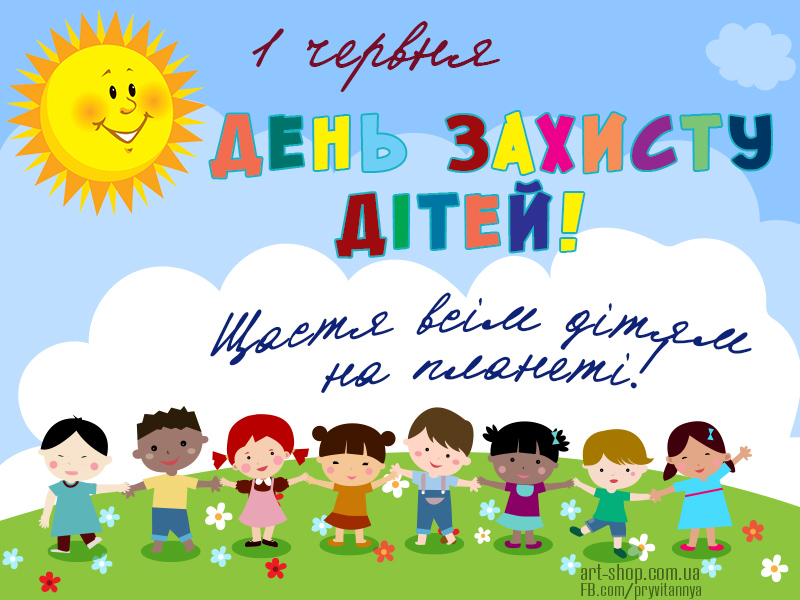 до благодійної акції, яка проводитьсяз 30 квітня 2018 року по 01 червня 2018 року до Дня захисту дітей! В рамках акції відбувається збір речей (одяг, взуття, канцелярське приладдя, товари особистої гігієни, іграшки, книги тощо), які 04.06.2018 будуть передані до дитячих будинків м. Дніпра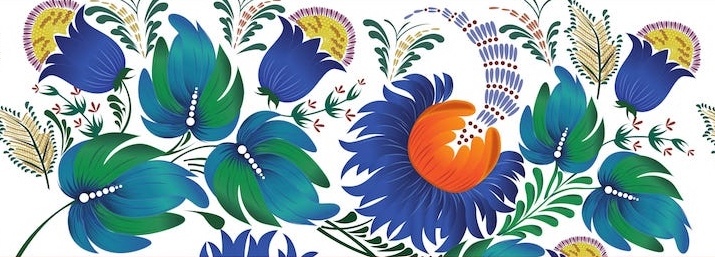 Центр надання адміністративних послуг м. Дніпра приймає участь у регіональному флешмобі, присвяченому Дню захисту дітей, який проводиться за ініціативи Дніпропетровської обласної державної адміністрації.